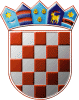 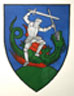         REPUBLIKA HRVATSKA                                                     MEĐIMURSKA ŽUPANIJAOPĆINA SVETI JURAJ NA BREGU            OPĆINSKO VIJEĆEKLASA:400-06/22-01/01URBROJ:2109/16-03-22-1Pleškovec, 31. ožujka 2022.Temeljem Zakona o proračunu („Narodne novine“, broj 144/21.) i članka 28. Statuta Općine Sveti Juraj na Bregu (“Službeni glasnik Međimurske županije“, broj 08/21.), Općinsko vijeće Općine Sveti Juraj na Bregu na 05. sjednici održanoj dana 31. ožujka 2022. godine, donosiODLUKUo raspodjeli rezultata poslovanja – višak prihodaOpćine Sveti Juraj na Bregu iz 2021. godineČlanak 1.Utvrđuje se raspodjela rezultata poslovanja Općine Sveti Juraj na Bregu za 2021. godinu.Članak 2.Utvrđen višak prihoda poslovanja Općine Sveti Juraj na Bregu na dan 31.12.2021. godine u iznosu od 3.057.231,96 kuna koji se raspodjeljuje za nabavu dugotrajne nefinancijske imovine i to za REKONSTRUKCIJU PODRUČNE ŠKOLE ZASADBREG I MODERNIZACIJU NERAZVRSTANIH CESTAČlanak 3.Ova Odluka stupa na snagu osmog dana od dana objave u „Službenom glasniku Međimurske županije“.                                                                                                       PREDSJEDNIK                                                                                                       Općinskog vijeća                                                                                                      Anđelko Kovačić